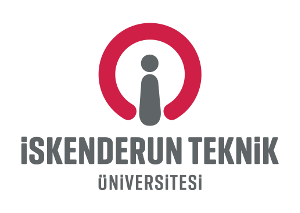 T.C.İSKENDERUN TEKNİK ÜNİVERSİTESİ……… Fakültesi/Yüksekokulu/KonservatuvarıSayı	: 4455667788/929/                                                                                              …/…./20…Konu  : Yeniden Atama Teklifi	(Öğretim Görevlisi)REKTÖRLÜK MAKAMINA(Personel Daire Başkanlığı)Üniversitemiz Rektörlüğü öğretim görevlisi kadrosunda olup birimimizde görev yapan ve görev süreleri 30.06.2022 tarihinde sona erecek olan Öğretim Görevlilerinin yeniden atanmasına ilişkin ilgililerin Yeniden Atanma Talep Dilekçesi ve Yeniden Atanma Formu ekte gönderilmiştir.Bilgilerinizi ve ilgili öğretim elemanlarının, 2547 sayılı Yükseköğretim Kanunun 31. maddesi uyarınca, 30.06.2022 tarihinden itibaren yeniden atanmaları Başkanlığımız/Müdürlüğümüz/Koordinatörlüğümüzce uygun görülmüş olup,Gereğini arz ederim....……………………..								      Başkan/Müdür/KoordinatörEk: 1 – Yeniden Atanma Talep Dilekçesi ( … Sayfa)2 – Yeniden Atanma Formu ( … Sayfa)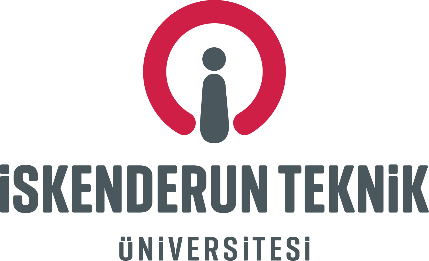 ………… BAŞKANLIĞINA/MÜDÜRLÜĞÜNE/KOORDİNATÖRLÜĞÜNERektörlük kadrosunda olup …… Başkanlığında/Müdürlüğünde/Koordinatörlüğünde öğretim görevlisi olarak görev yapmaktayım. 30.06.20… tarihinde görev sürem sona erecek olup yeniden atama işleminin yapılmasına ilişkin belgeler ekte sunulmuştur. İbraz etmiş olduğum bilgi ve belgelerin doğru olduğunu beyan eder, aksi takdirde yeniden atamamın yapılmayacağını, atama yapılmış olsa dahi iptal edileceğini ve bulunduğum kadro ile ilişiğimin kesileceğini kabul ve taahhüt ederim.Gereğini arz ederim. …../……/20….İmza		:Unvanı	:Adı Soyadı	:EK:1 – Yeniden Atanma Formu 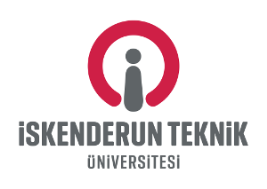 Yeniden atama işlemine ilişkin yukarıda vermiş olduğum bilgilerin doğru olduğunu beyan ederim. …./….20..İmza               : ........................................Adı Soyadı     : ........................................Unvanı Adı-Soyadı:Fakülte/YO/MYO:Bölümü:Anabilim Dalı/Program:A)EĞİTİM BİLGİLERİ:A)Lisans:  Eğitim bilgisi başlama/bitiş tarihi yazılmalıdır.Yüksek Lisans: Eğitim bilgisi başlama/bitiş tarihi ve aşaması yazılmalıdır.Doktora: Eğitim bilgisi başlama/bitiş tarihi ve aşaması yazılmalıdır.B)FAKÜLTE/Y.O./MYO/ BÖLÜMDE ALDIĞI İDARİ GÖREVLER:B)En son atama tarihinden itibaren yapılan faaliyetler belirtilmelidir.C)VERİLEN DERSLER:C)En son atama tarihinden itibaren verilen dersler belirtilmelidir.D)GÖREV ALDIĞI ARAŞTIRMA PROJELERİ:D)En son atama tarihinden itibaren yapılan faaliyetler belirtilmelidir.E)KATILDIĞI BİLİMSEL TOPLANTI ve KURSLAR:E)En son atama tarihinden itibaren yapılan faaliyetler belirtilmelidir.F)AKADEMİK ve BİLİMSEL YAYINLAR:F)En son atama tarihinden itibaren yapılan akademik ve bilimsel çalışmalar yeniden eskiye doğru belirtilmelidir. Bilimsel yayınlara ilişkin fiziki doküman eklenmemesi gerekmektedir.G)BİRİM YETKİLİSİ GÖRÜŞÜ:BİRİM YETKİLİSİ GÖRÜŞÜ:OLUMLUOLUMSUZG)İmza…./…./20…Unvanı/Adı-Soyadıİlgili hakkında verilen görüş; olumsuz ise gerekçesi, olumlu ise ilgilinin yıl içerisinde ki akademik performansı ve idari süreçlerde vermiş olduğu katkılarla ilgili görüşünüzü açıklayınız.İlgili hakkında verilen görüş; olumsuz ise gerekçesi, olumlu ise ilgilinin yıl içerisinde ki akademik performansı ve idari süreçlerde vermiş olduğu katkılarla ilgili görüşünüzü açıklayınız.İlgili hakkında verilen görüş; olumsuz ise gerekçesi, olumlu ise ilgilinin yıl içerisinde ki akademik performansı ve idari süreçlerde vermiş olduğu katkılarla ilgili görüşünüzü açıklayınız.İlgili hakkında verilen görüş; olumsuz ise gerekçesi, olumlu ise ilgilinin yıl içerisinde ki akademik performansı ve idari süreçlerde vermiş olduğu katkılarla ilgili görüşünüzü açıklayınız.İlgili hakkında verilen görüş; olumsuz ise gerekçesi, olumlu ise ilgilinin yıl içerisinde ki akademik performansı ve idari süreçlerde vermiş olduğu katkılarla ilgili görüşünüzü açıklayınız.